I.7013.5.2018.IVOPIS  PRZEDMIOTU ZAMÓWIENIAPrzedmiot zamówienia na wykonanie dokumentacji projektowej na przebudowę          ul. Orłowskiego w Kołobrzegu (na odcinku od ul. Chełmońskiego do ul. Kossaka) (część dz. 173 obr. 17) wraz z prowadzeniem nadzoru autorskiego obejmuje:zapewnienie mapy do celów projektowych oraz badań podłoża gruntowego wraz z opinią geotechniczną (min. ilość otworów badawczych o głębokości ≥5,0m - 3 szt.)wykonanie dokumentacji projektowej przebudowy ul. Orłowskiego o długości ok. 150 mb wraz z oświetleniem oraz budową kanalizacji deszczowej.uzyskanie wszystkich niezbędnych opinii i uzgodnieńzłożenie, w imieniu Zamawiającego, wniosku o wydanie decyzji pozwolenia na budowę (lub przyjęcia zgłoszenia zamiaru wykonania robót budowlanych)               i uzyskanie pozwolenia lub przyjęcia zgłoszeniasprawowanie nadzoru autorskiego nad budowąWykonawca zobowiązany jest przy wykonywaniu przedmiotowych dokumentacji do zachowania przepisów ustawy z dnia 29 stycznia 2004 r. Prawo zamówień publicznych (tj. Dz. U. z 2017r., poz. 1579 z późn. zm.). Przedmiotowa dokumentacja będzie stanowiła opis przedmiotu zamówienia robót budowlanych. W związku z tym Wykonawca zwróci szczególną uwagę na zapisy art. 29 ustawy Prawo zamówień publicznych, który określa, że przedmiotu zamówienia nie można opisywać przez wskazanie znaków towarowych, patentów lub pochodzenia chyba, że jest to uzasadnione specyfiką przedmiotu zamówienia, którego nie można opisać za pomocą dostatecznie dokładnych określeń, a wskazaniu takiemu towarzyszą wyrazy „lub równoważny”. Wykonawca zobowiązany jest, więc do opisania proponowanych materiałów i urządzeń za pomocą parametrów technicznych tzn. bez podawania ich nazwy.Wytyczne w zakresie drogi:klasa drogi				- LKategoria ruchu drogowego	- KR-3Rodzaj nawierzchni	- Nawierzchnia z kostki brukowej betonowejLokalizacja chodników	- chodnik od strony ul. StarynowskiejWytyczne w zakresie kanalizacji deszczowej:zgodnie z warunkami technicznymi K-IO.6221.9.2018.IX z 12 lutego 2018r.Projekt budowlany w branży sanitarnej (kanalizacja deszczowa) należy uzgodnić z Wydziałem Komunalnym - Referatem Inżynierii i Ochrony ŚrodowiskaWytyczne w zakresie oświetlenia:Warunki techniczne jakie powinno spełniać projektowane oświetlenie:Opawy: Źródła światła wykonane w technologii LED, ULOR ≤ 1%, IP układu optycznego  IP 65 lub 66, IK minimum 08, temperatura barwowa ok 4000 ̊K (MacAdam Step: <5) , Ra ≥70, możliwość sterowania w tym redukcji mocy za pośrednictwem otwartego protokołu transmisji danych zgodnego ze standardem komunikacji LonWorks. Ponieważ w przyszłości planowana jest budowa systemu sterowania i zarządzania oświetleniem  zastosowane oprawy powinny być przystosowane do podłączenia  i współdziałania z tym systemem. Bezpieczeństwo fotobiologiczne zgodnie z obowiązującymi normami. Efektywność opraw (nie źródeł światła) ≥100 lm/W. Oprawy oświetleniowe powinny posiadać parametry potwierdzone certyfikatem ENEC (zastrzeżonym znakiem europejskiej certyfikacji niektórych wyrobów elektrycznych potwierdzającym, że wyroby nim oznaczane spełniają wymagania właściwych norm europejskich (EN), przyjętych w ramach porozumienia ENEC), trwałość użytkowa opraw LED do 80 000 h z deklarowanym spadkiem strumienia świetlnego do 80% wartości początkowej.Słupy z oprawami powinny być dobrane do warunków wietrznych panujących w Kołobrzegu, mocowane na prefabrykowanym fundamencie betonowym                   i dostosowane do warunków środowiskowych panujących w strefie nadmorskiej.Projektowane oświetlenie będzie własnością Gminy Miasto Kołobrzeg. Z uwagi na to, że w tym rejonie miasta właścicielem infrastruktury oświetleniowej jest ENERGA-Oświetlenie sp. z o.o. należy wystąpić o warunki przyłączenia do spółki. W tym przypadku sieć oświetleniową zaprojektować tak aby w przyszłości przy remontach sąsiadujących ulic mieć możliwość, przy minimalnych nakładach,  wydzielenia tego oświetlenie i przyłączenia go do rozbudowywanej infrastruktury oświetleniowej Gminy Miasto Kołobrzeg. Istniejąca infrastruktura oświetleniowa należy do spółki oświetleniowej dlatego należy uzgodnić z ENERGA-Oświetlenie sp. z o.o. demontaż istniejącego oświetlenia należącego do spółki.Projekt budowlany w branży elektrycznej oświetlenia zewnętrznego należy uzgodnić z Wydziałem Komunalnym – Referatem Inżynierii i Ochrony Środowiska.Dokumentacja projektowa w wersji elektronicznej powinna spełniać wytyczne Specjalisty ds. GIS w Urzędzie Miasta Kołobrzeg.Dokumentacja zdjęciowa: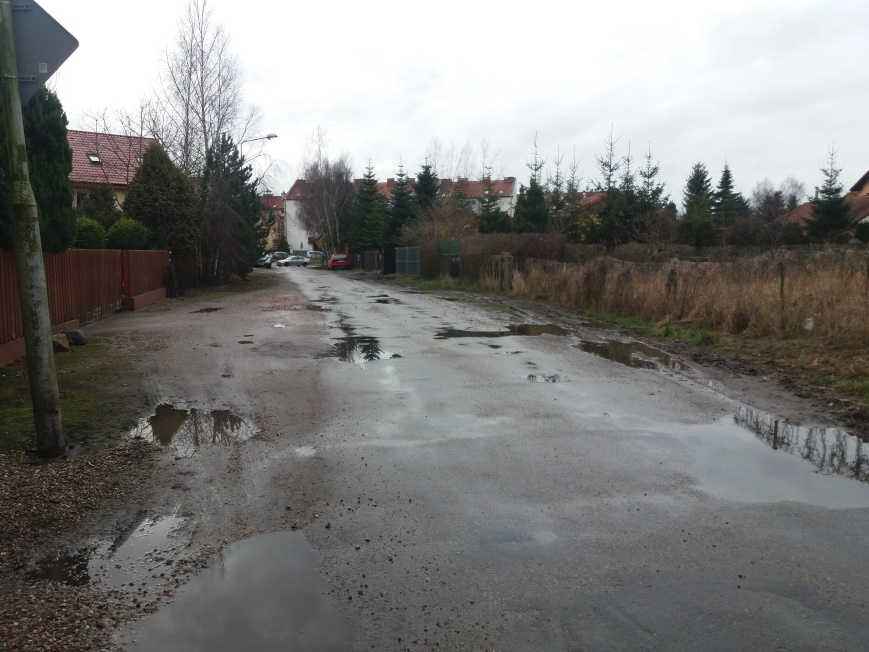 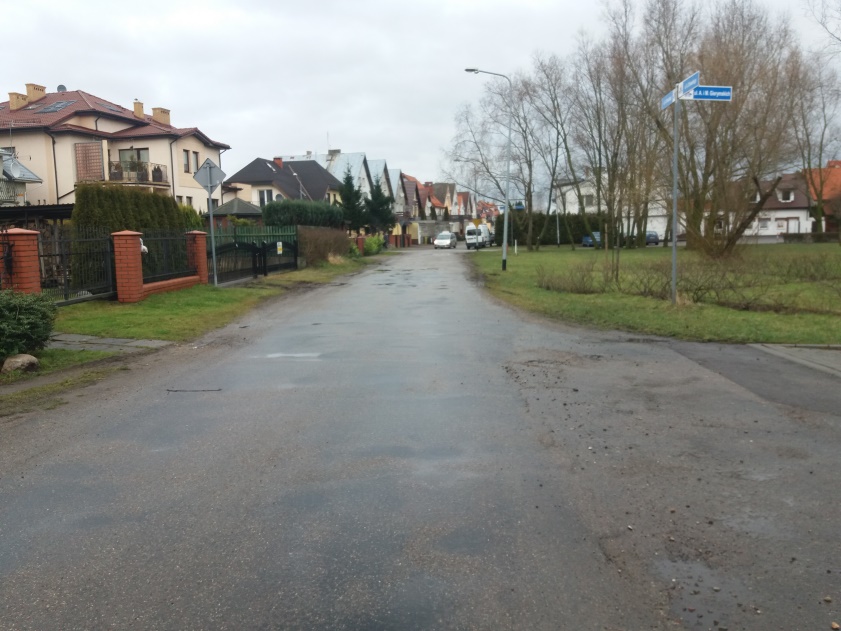 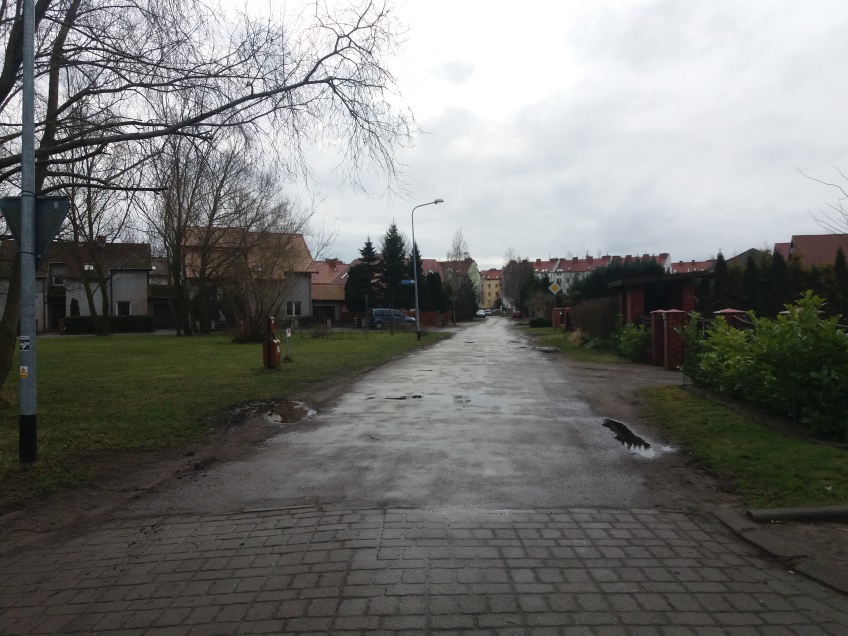 